sygnatura i data złożenia wniosku........................................................(wypełnia właściwy powiatowy urząd pracy)WNIOSEK PODMIOTU DZIAŁAJĄCEGO JAKO AGENCJA PRACY TYMCZASOWEJO WYDANIE PRZEDŁUŻENIA ZEZWOLENIA NA PRACĘ SEZONOWĄ CUDZOZIEMCANA TERYTORIUM RZECZYPOSPOLITEJ POLSKIEJ W CHARAKTERZE PRACOWNIKA TYMCZASOWEGODotyczy cudzoziemca, który wjechał na terytorium Rzeczypospolitej Polskiej na podstawie wizy wydanej w celu wykonywania pracy sezonowej lub w ramach ruchu bezwizowego w związku z wnioskiem wpisanym do ewidencji wniosków w sprawie pracy sezonowej oraz zamierza kontynuować lub wykonywać pracę na terytorium Rzeczypospolitej Polskiej w zakresie działalności określonych w przepisach wydanych na podstawie art. 90 ust. 9 ustawy z dnia 20 kwietnia 2004 r. o promocji zatrudnienia i instytucjach rynku pracy (Dz. U. 2019 poz. 1482 z późn. zm.), zwanej dalej „ustawą”, na podstawie umowy z podmiotem, którego siedziba lub miejsce zamieszkania albo oddział, zakład lub inna forma zorganizowanej działalności znajduje się na terytorium Rzeczypospolitej Polskiej. (Z wnioskiem o wydanie przedłużenia zezwolenia na pracę sezonową może wystąpić podmiot, który powierzał wykonywanie pracy cudzoziemcowi na podstawie zezwolenia na pracę sezonową lub inny podmiot zamierzający powierzyć wykonywanie pracy cudzoziemcowi.)1. Informacje dotyczące podmiotu powierzającego wykonywanie pracy cudzoziemcowi (agencji pracy tymczasowej)1.1. Nazwa/imię lub imiona i nazwisko……………………………………………………………………………………………………………………................................................................................................................................................................................................................................................1.2.	Adres	siedziby/miejsca	zamieszkania	na	terytorium	Rzeczypospolitej	Polskiej…………………………………………………………………………….………………………………………………………………………………...............................................................................................................................................................................................................................................1.2.1. Adres do korespondencji na terytorium Rzeczypospolitej Polskiej (wypełnić, jeśli jest inny niż adres siedziby/miejsca zamieszkania)……………………………………………………………………………………….………………………………………………………................................................................................................................................................................................................................................................1.3. Nazwa rejestru i numer, pod którym jest zarejestrowany podmiot powierzający wykonywanie pracy cudzoziemcowi/nazwa, seria, numer, data wydania i data ważności dokumentu tożsamości oraz nazwa organu, który wydał ten dokument ………………………………………………………..……………………………………………………..…………………………………………………..………………………………...............................1.4. Inne formy identyfikacji podmiotu powierzającego wykonywanie pracy cudzoziemcowi:1.4.1.Numer NIP……………………………………………………………………………………………………………………………………………1.4.2.Numer REGON……………………………………………………….………………………………………………………………………….…1.4.3.Numer PESEL...............................................................................................................................................................................................................(dotyczy osób fizycznych, jeżeli został nadany)1.4.4. Numer wpisu do rejestru podmiotów prowadzących agencje zatrudnienia……………………..…………………………………………………………………………………………………………………………………….…1.4.5. Liczba osób wykonujących pracę na rzecz podmiotu powierzającego wykonywanie pracy cudzoziemcowi (ogółem) …………………………....,w tym liczba zatrudnionych przez ten podmiot………………………………………………………………………………………..……………….…..1.4.6. Tel./faks/e-mail………………………………………………………………………………………………………………………………………1.5. Informacje dotyczące podmiotu będącego pracodawcą użytkownikiem1.5.1. Nazwa/imię lub imiona i nazwisko……………………………………………………………………………………………………………….…................................................................................................................................................................................................................................................1.5.2. Adres siedziby/miejsca zamieszkania na terytorium Rzeczypospolitej Polskiej……………………………………………………………………………………………………………………………………………………………………………………………………………………………………1.5.3. Symbol PKD oraz opis podklasy działalności pracodawcy użytkownika związanej z wykonywaniem pracy sezonowej przezcudzoziemca…………………………………………………………………….…………………………………………..................................................1.5.4. Nazwa rejestru i numer, pod którym jest zarejestrowany podmiot / nazwa, seria i numer oraz data wydania i ważności dokumentu tożsamościoraz nazwa organu, który wydał ten dokument ………………………………………………………………………...……...………………………….................................................................................................................................................................................................................................................1.5.5. Numer NIP…………………………………………………………………………………………………………………………………...……....1.5.6. Numer REGON……………………………………………………………………………………………………………………………………...1.5.7  Numer PESEL (dotyczy osób fizycznych, jeżeli został nadany)………………………………………………………………………………..................1.5.8. Tel./faks/e-mail………………………………………………………………………………………………………………………………………1.6. Informacje dotyczące powierzenia pracy sezonowej cudzoziemcowi1.6.1. Czy podmiot występujący z wnioskiem powierzał wykonywanie pracy danemu cudzoziemcowi w bieżącym roku kalendarzowym:Tak /	Nie (zaznaczyć odpowiednie pole)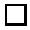 1.6.2. Czy podmiot występujący z wnioskiem powierzał pracę danemu cudzoziemcowi w ciągu ostatnich 5 lat poprzedzających datę złożenia wniosku na podstawie: (zaznaczyć odpowiednie pole – jeżeli podmiot powierzał pracę na wskazanej podstawie )Informacje dotyczące cudzoziemca2.1. Dane osobowe:2.1.1. Imię/imiona……………………………………………………………………………………………………………………………………..….2.1.2.Nazwisko....................................................................................................................................................................................................................2.1.3. Płeć:	kobieta /	mężczyzna (zaznaczyć odpowiednie pole)2.1.4. Data urodzenia ………………………………..…………………………………………………………………………………………………....2.1.5. Obywatelstwo………………………………………………………………………………………………………………………………………2.2. Dokument podróży:2.2.1. Seria i numer………………………………..……………………………………………………………………………………………………...2.2.2. Data wydania……………………………………………………………………………………………………………………………………….2.2.3. Data ważności…………………………………………………………………………………………………………………………………….…3. Pobyt cudzoziemca na terytorium Rzeczypospolitej Polskiej3.1. Czy cudzoziemiec obecnie przebywa na terytorium Rzeczypospolitej Polskiej: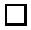 Tak /	Nie (zaznaczyć odpowiednie pole)3.2. Na jakiej podstawie cudzoziemiec przebywa na terytorium Rzeczypospolitej Polskiej?(zaznaczyć odpowiednie pole, jeżeli cudzoziemiec przebywa na terytorium Rzeczypospolitej Polskiej)wizy wydanej w celu wykonywania pracy sezonowej                                                            innej ruchu bezwizowego w związku z wnioskiem wpisanym do ewidencji wniosków w sprawie pracy sezonowej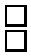 3.3. Okres ważności wizy wydanej cudzoziemcowi w celu wykonywania pracy sezonowej lub okres pobytu w ramach ruchu bezwizowego:od …………………………do …………………………3.4. Data pierwszego wjazdu cudzoziemca na terytorium państw strefy Schengen na podstawie wizy wydanej w celu wykonywania pracy sezonowej albo w ramach ruchu bezwizowego w związku z wnioskiem wpisanym do ewidencji wniosków w sprawie pracy sezonowej…………………………………………………………………………………………………………………………………………………………...…3.5. Aktualny adres zakwaterowania cudzoziemca na terytorium Rzeczypospolitej Polskiej:………………………………………………………….……………………………………………………………………………………………………………………………….…………………………….….4. Informacje dotyczące pracy sezonowej oferowanej cudzoziemcowi4.1. Stanowisko/ rodzaj pracy wykonywanej przez cudzoziemca……………………………………………………………………………………..…..4.2. Miejsce wykonywania pracy sezonowej (podać adres łącznie ze wskazaniem powiatu i gminy)……………………………………………………..……................................................................................................................................................................................................................................................4.3. Podstawa prawna wykonywania pracy przez cudzoziemca………………………………………………………………………………………..…..………………........................................................................................................................................................................................................................(rodzaj stosunku prawnego, który podmiot powierzający wykonywanie pracy cudzoziemcowi ma zamiar nawiązać z cudzoziemcem)4.4. Wymiar czasu pracy (etat) (określić w przypadku umowy o pracę) / liczba godzin pracy w tygodniu lub miesiącu (określić w przypadku umowy cywilnoprawnej)…………………………………………………………………………..................................................................................................................................................................................................................................................4.5. Proponowana wysokość wynagrodzenia brutto określonego stawką godzinową lub miesięczną (w przypadku gdy wynagrodzenie ma być wypłacane w walucie obcej, należy podać jego równowartość w złotych)……………………………………………………………………………………………………………..….…słownie…............................................................................................................................................................................................................................)4.6. Wymiar przewidywanego płatnego urlopu w okresie, w którym podmiot powierzający wykonywanie pracy cudzoziemcowi powierzy pracę sezonową cudzoziemcowi (wypełnić w przypadku, gdy cudzoziemcowi przysługuje urlop płatny, w przypadku gdy urlop nie przysługuje wpisać „nie dotyczy”)………………………………………………………………………………………………………………………………………………………………………………………………………………………..4.7. Zakres podstawowych obowiązków w związku z powierzeniem pracy sezonowej...............................................................................................................................................................................................................................................................................................................................................................................................................................................................................................................................................................................................................................................................................................................................................Okres/ y, w którym/ch podmiot powierzający wykonywanie pracy cudzoziemcowi powierzy wykonywanie pracy sezonowej cudzoziemcowiod |_|_|_|_|-|_|_|-|_|_| do rok miesiąc dzień|_|_|_|_|-|_|_|-|_|_| rok miesiąc dzieńod|_|_|_|_|-|_|_|-|_|_| rok miesiąc dzieńdo|_|_|_|_|-|_|_|-|_|_|rok	miesiąc dzień6. Załączniki(wpisać załączniki dołączone do wniosku):....................................................................................................................................................................................................................................................................................................................................................................................................................................................................................................................…………………………………………………………………..…………………………………………………………………..…………………………………………………………………..…………………………………………………………………..…………………………………………………………………..7. Oświadczenie podmiotu powierzającego wykonanie pracy cudzoziemcowi.Podmiot powierzający wykonywanie pracy cudzoziemcowi oświadcza, że:wysokość wynagrodzenia cudzoziemca nie będzie niższa niż podana we wniosku oraz nie jest niższa od wynagrodzenia pracowników wykonujących porównywalną pracę lub na porównywalnych stanowiskach;powierzy wykonywanie pracy cudzoziemcowi na warunkach określonych w punktach 4.1–4.7 niniejszego wniosku;3) według mojej wiedzy cudzoziemiec, którego dotyczy wniosek, był / nie był* karany za popełnienie czynu z art. 270–275 ustawy z dnia 6 czerwca 1997 r. − Kodeks karny (Dz. U. z 2017 r. poz. 2204) w związku z postępowaniem o wydanie zezwolenia na pracę;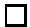 dane zawarte we wniosku i załączonych do niego dokumentach są aktualne na dzień złożenia wniosku;podmiot powierzający wykonywanie pracy cudzoziemcowi zapewnia odpowiednie zakwaterowanie na terytorium Rzeczypospolitej Polskiej podczas pobytu cudzoziemca, którego dotyczy wniosek /  według mojej wiedzy cudzoziemiec zapewnia sobie zakwaterowanie we własnym zakresie.*
….......................................    ..........................................                       ..........................................              (miejscowość, data)                (imię i nazwisko)		(podpis podmiotu powierzającego wykonywanie pracy cudzoziemcowi)zaznaczyć odpowiednie polePouczenieWniosek należy złożyć do właściwego miejscowo starosty (powiatowego urzędu pracy) zgodnie z art. 88n ustawy.W przypadku gdy wniosek został wypełniony w związku z pracą cudzoziemca, który nie wjechał na terytorium Rzeczypospolitej Polskiej na podstawie wizy wydanej w celu wykonywania pracy sezonowej lub w ramach ruchu bezwizowego w związku z wnioskiem wpisanym do ewidencji wniosków w sprawie pracy sezonowej, odmawia się wszczęcia postępowania w sprawie udzielenia przedłużenia zezwolenia na pracę sezonową (art. 88u ust. 2 ustawy).Przed wypełnieniem wniosku należy dokładnie zapoznać się z treścią poszczególnych punktów wniosku.Należy wypełnić wszystkie punkty wniosku. W przypadku gdy punkt wniosku nie dotyczy podmiotu powierzającego wykonywanie pracy cudzoziemcowi lub osoby cudzoziemca, należy wpisać „NIE DOTYCZY”.Wniosek należy wypełnić czytelnie, w języku polskim.Przedłużenie zezwolenia na pracę sezonową wydaje się na okres, który łącznie z okresem pobytu cudzoziemca w celu wykonywania pracy sezonowej, liczonym od dnia pierwszego wjazdu na terytorium państw obszaru Schengen w danym roku kalendarzowym nie jest dłuższy niż 9 miesięcy w ciągu roku kalendarzowego (art. 88u ust. 3 ustawy).Podmiot powierzający wykonywanie pracy cudzoziemcowi, składając wniosek o wydanie zezwolenia na pracę sezonową, dołącza do wniosku:ważny dowód osobisty lub ważny dokument podróży albo, jeżeli takiego dokumentu nie posiada i nie może go uzyskać, inny ważny dokument potwierdzający tożsamość – w przypadku gdy podmiotem powierzającym wykonywanie pracy cudzoziemcowi jest osoba fizyczna;kopię wszystkich wypełnionych stron z ważnego dokumentu podróży cudzoziemca, którego dotyczy wniosek, a w przypadku gdy cudzoziemiec nie posiada ważnego dokumentu podróży i nie ma możliwości jego uzyskania – kopię innego ważnego dokumentu potwierdzającego tożsamość cudzoziemca; natomiast jeżeli cudzoziemiec nie przebywa na terytorium Rzeczypospolitej Polskiej – kopię stron dokumentu podróży z danymi osobowymi cudzoziemca;kopię ważnego dokumentu uprawniającego do pobytu na terytorium Rzeczypospolitej Polskiej – w przypadku gdy cudzoziemiec przebywa na terytorium Rzeczypospolitej Polskiej;dowód wpłaty, o której mowa w art. 90a ust. 1a ustawy;dokument sporządzony przez pracodawcę użytkownika, potwierdzający uzgodnienie w zakresie skierowania cudzoziemca przez agencję pracy tymczasowej – w przypadku gdy podmiotem powierzającym pracę jest ta agencja;informację, o której mowa w art. 88c ust. 1 pkt 2 ustawy, wydaną nie wcześniej niż 180 dni przed dniem złożenia wniosku, a w przypadkach uzasadnionych przez starostę – 90 dni przed dniem złożenia wniosku, jeżeli jest ona wymagana;dokumenty potwierdzające spełnienie przez cudzoziemca wymagań stawianych kandydatom do pracy przez podmiot powierzający wykonywanie pracy, określonych w informacji starosty o braku możliwości zaspokojenia potrzeb kadrowych pracodawcy – w przypadku gdy informacja starosty była wymagana;dokumenty potwierdzające powierzenie pracy cudzoziemcowi, którego dotyczy wniosek, zgodnie z zezwoleniem na pracę sezonową przynajmniej jeden raz w ciągu 5 ostatnich lat – w przypadku gdy wnioskodawca występuje o wpisanie wniosku do ewidencji wniosków w sprawie pracy sezonowej na okresy przypadające w ciągu 2 lub 3 kolejnych lat kalendarzowych;dokumenty potwierdzające, że podmiot powierzający wykonywanie pracy cudzoziemcowi nie zalega z uiszczeniem zaliczek na podatek dochodowy i składek na ubezpieczenie społeczne, jeżeli były wymagane w związku z pracą wykonywaną przez danego cudzoziemca – w przypadku gdy wnioskodawca występuje o wpisanie wniosku do ewidencji wniosków w sprawie pracy sezonowej na okresy przypadające w ciągu 2 lub 3 kolejnych lat kalendarzowych;dokumenty potwierdzające zaistnienie okoliczności, o których mowa w art. 88c ust. 8 ustawy.umowę między podmiotem powierzającym wykonywanie pracy cudzoziemcowi a cudzoziemcem, będącą podstawą wykonywania pracy zgodnie z zezwoleniem na pracę sezonową;dokumenty potwierdzające opłacenie składek na ubezpieczenie społeczne, jeżeli były wymagane w związku z wykonywaniem pracy przez cudzoziemca.oświadczenie podmiotu powierzającego wykonywanie pracy cudzoziemcowi dotyczące okoliczności o których mowa w art. 88j ust. 1 pkt 3-7
           ustawy z dnia 20 kwietnia 2004r. o promocji zatrudnienia i instytucjach rynku pracy.Nie /     Tak – na podstawie zezwolenia na pracę sezonowąTak - na podstawie oświadczenia o zamiarze powierzenia pracycudzoziemcowi